Приложение к приказу№017-ОД от 01.02.2017 г.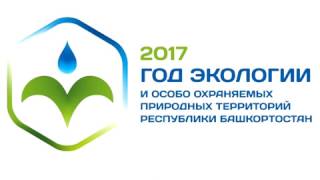 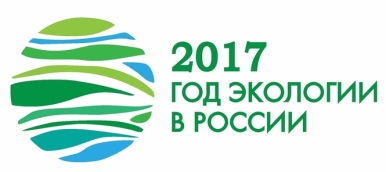 Планмероприятий МБОУ СОШ №1 с.Ермолаево, посвященных Году экологии и особо охраняемых природных территорийВРИО директора МБОУ СОШ №1 с.Ермолаево:                                                            Е.А.Ульянова№МероприятияСрокОтветственный ИсполнителиПроведение регулярной уборки на территории, прилегающей к зданию школыежедневноНестрогаева О.С.дворникРациональное водопользование в школе учащимися и учителямиежедневноНестрогаева О.С.Сотрудники школыОсуществление контроля за своевременным вывозом отходовпостоянноНестрогаева О.С.Нестрогаева О.С.Организация сдачи отходов пригодных для повторного использования (отходы бумаги, картона,)по мере накопленияНестрогаева О.С.Нестрогаева О.С.Утверждение плана мероприятий, посвященного Году экологии в России и БашкортостанеянварьСамсоненко А.С.Ульянова Е.А.Оформление тематического стенда, посвященного Году экологииянварьУльянова Е.А.Ульянова Е.А.Участие в Республиканском фотоконкурсе «Башкортостан мой заповедный»январьУльянова Е.А.Учителя биологииЭкологическая акция «Мы друзья птиц», операция «Кормушка» 1-4 классыянварьУльянова Е.А.Нафикова Е.В.Кл. руководителиЭкологическая Акция «Мы – друзья птиц!», операция «Скворечник» 5-6 классымартУльянова Е.А.Нафикова Е.В., классные руководителиКонкурс фотографий  среди 4-6 классов «Мои домашние животные»апрельУльянова Е.А.Классные руководителиПраздник Русской берёзки, для 1-4 классовапрельУльянова Е.А.Нафикова Е.А., классные руководителиУчастие в республиканском конкурсе для учителей на лучшую разработку экологического урокаапрельМалютина М.П.Малютина М.П.,Двойченкова Т.Н.,учителя начальных классовВыставка книг «Писатели о природе»апрельОдинцова О.В.Одинцова О.В.Экологическая акция «Международный день Земли»22 апреляЕ.А.УльяноваМалютина М.П.,Двойченкова Т.Н.,учителя начальных классовКонкурс экологических рисунков, фотографий, плакатов10-28 апреляЕ.А.УльяноваНафикова Е.В., Быков Б.М., классные руководителиКлассный час «День памяти», посвящённый аварии на Чернобыльской АЭС26-28 апреляЕ.А.УльяноваКлассные руководители 1-11 классовЭкологические субботникиапрель-майсентябрь-октябрьУльянова Е.А.Педагогический коллективРабота на пришкольном участке (перекопка почвы, высаживание рассады, прополка, полив, сбор урожая и т.д.) апрель-сентябрьЗаведующие участкамиУчителя технологии, биологии, географииВалеологический урок-игра по станциям «Калейдоскоп природы».майУльянова Е.А.Педагогический коллективЭкологическая акция «Всемирный день окружающей среды»5 июняЕ.А.УльяноваНачальник ЦДПТуристический поход июльУльянова Е.А.Классные руководителиРайонный конкурс пришкольныхучастков и цветников. августСамсоненко А.С.Педагогический коллективКонкурс поделок из природного материала «Дары осени» среди 1-4 классовсентябрьУльянова Е.А.Классные руководителиРеспубликанский заочный конкурс «Бытовым отходам – вторую жизнь»сентябрь-октябрьЕ.А.УльяноваКлассные руководителиВыставка стенгазет «Заповедники Башкортостана», 6-8 классыоктябрьУльянова Е.А.Классные руководители 6-8 кл.Участие в ВОШ по биологии и экологииноябрьДвойченкова  Т.Н.Учителя биологииПодведение итогов мероприятий, посвященных Году экологии. Оформление тематической папки.декабрьУльянова Е.А.Ульянова Е.А.Участие в республиканском ученическом конкурсе социальных проектов«Твой след на земле»в течение 2017 годаМалютина М.П.Учителя биологии, географииОграждение растущих саженцев деревьев для защиты от снегав течение годаНестрогаева О.С.Шляхов А.Б., учитель технологии,Е.В. Нафикова, пионерская организация «Созвездие»Классные часы, посвященные Году экологиив течение учебного годапо планам кл.руководителейУльянова Е.А.Классные руководители